Правила безопасности во время катания с горок и игр в снежных городках.24 января в подготовительной группе «Сказка» детям показали ролик «Правила безопасного поведения на горке». Ребята узнали как правильно нужно скатываться с горки, что нельзя скатываться с горы к направлению дороги и водоема, нельзя кататься на ногах, присутствовать на горке только строго с родителями. Ребята много нового узнали с большим познавательным интересом.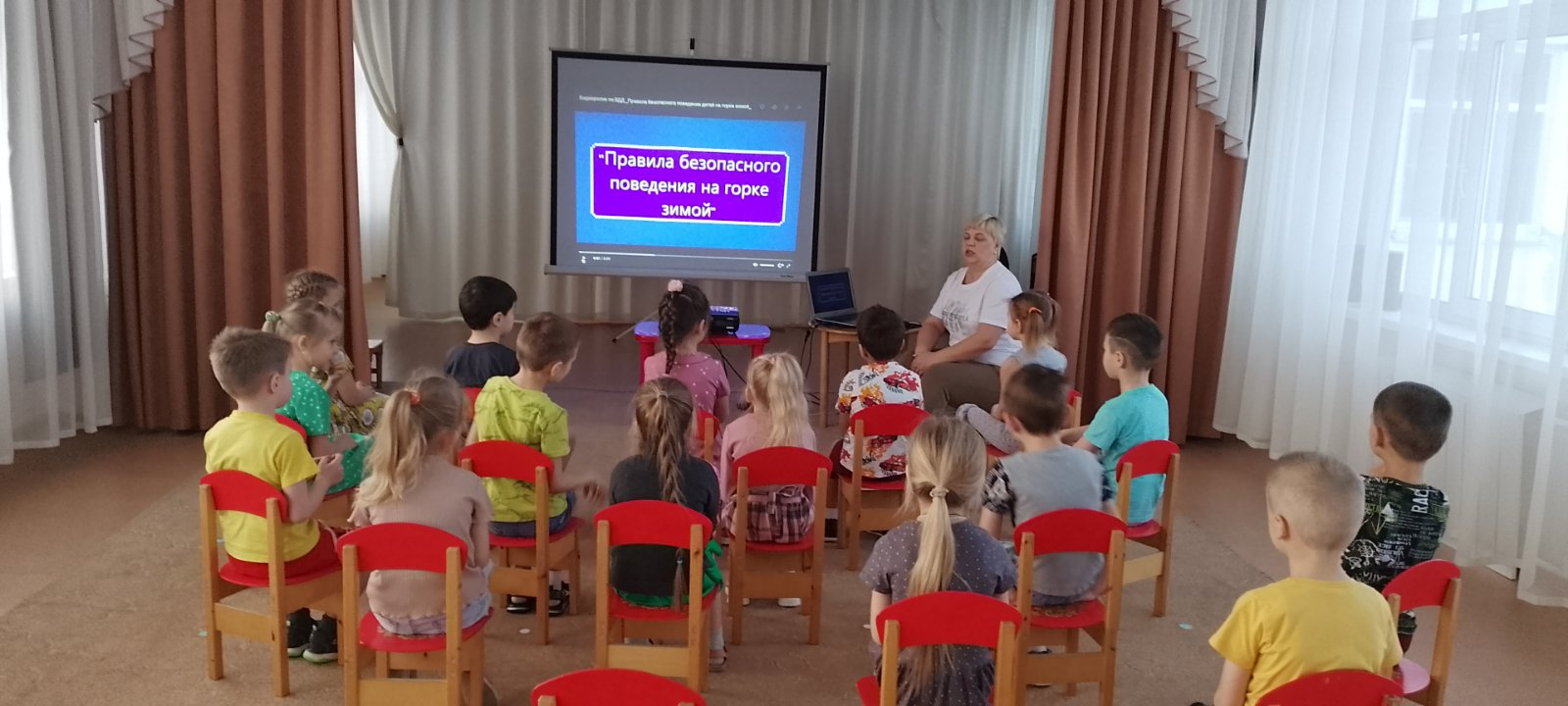 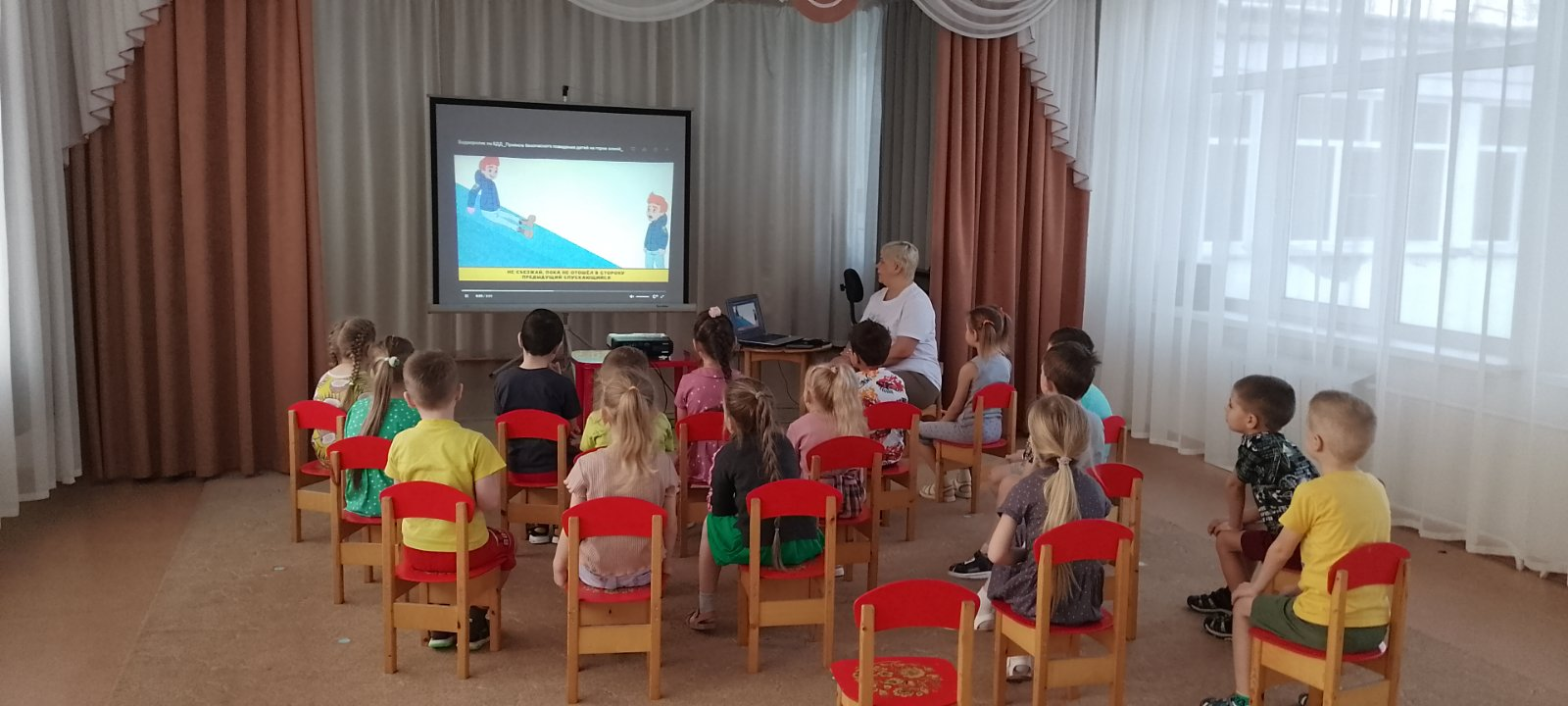 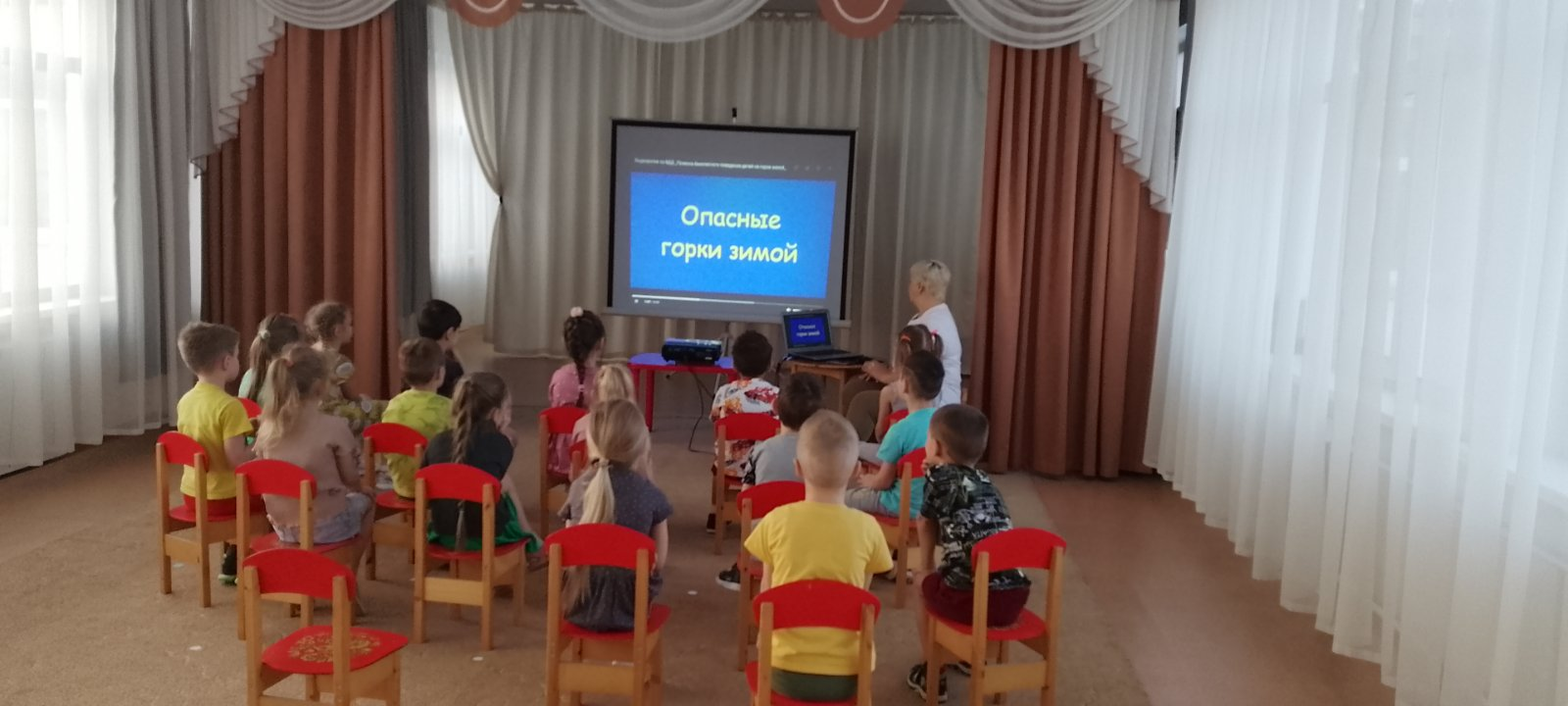 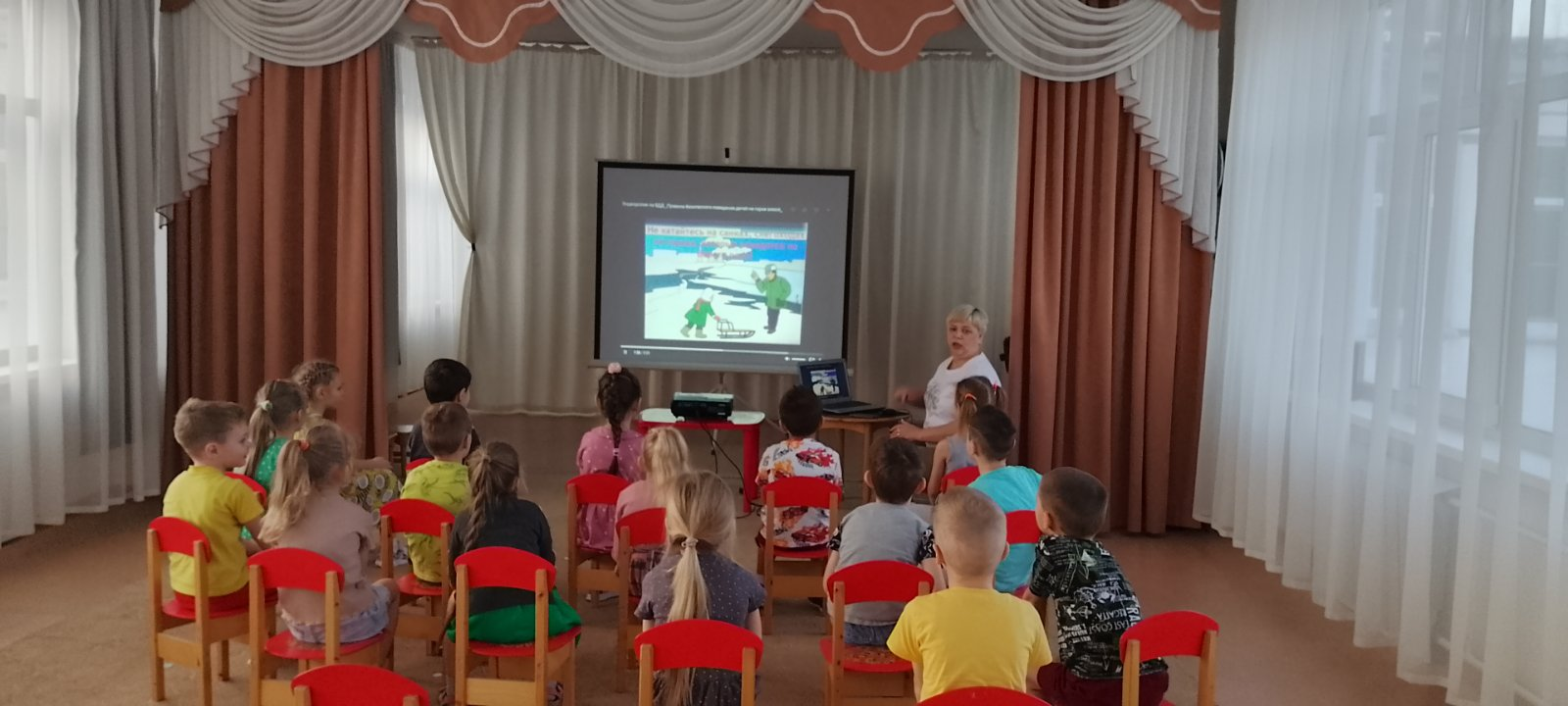 